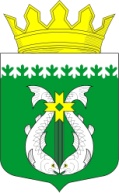 РОССИЙСКАЯ ФЕДЕРАЦИЯ РЕСПУБЛИКА  КАРЕЛИЯСОВЕТ СУОЯРВСКОГО МУНИЦИПАЛЬНОГО ОКРУГАХXIV сессия                                                                                               I  созывРЕШЕНИЕ27.06.2024                                                                                                    № 267Отчет о выполнении Программы (прогнозного плана) приватизации муниципального имущества Суоярвского муниципального округа за 2023 годВ соответствии со ст. 10 Федеральным законом от 21.12.2001 года № 178-ФЗ «О приватизации государственного и муниципального имущества», Положением о порядке управления и распоряжения имуществом, находящимся в муниципальной собственности Суоярвского муниципального округа, утвержденного решением IX сессии Совета Суоярвского муниципального округа от 21 февраля 2023 года № 116, Совет Суоярвского муниципального округа РЕШИЛ:1. Утвердить отчет о выполнении Программы (прогнозного плана) приватизации муниципального имущества Суоярвского муниципального округа за 2023 год (прилагается).2. Настоящее решение разместить на официальном интернет-портале Суоярвского муниципального округа в информационно-телекоммуникационной сети «Интернет».3. Настоящее решение вступает в силу с момента его принятия.Председатель Совета Суоярвскогомуниципального округа                                                                    Н.В. Васенина Глава Суоярвского муниципального округа                                   Р.В. Петров Приложение к решению  Совета Суоярвского муниципального округаот 27.06.2024 № 267 ОТЧЕТо выполнении Программы (прогнозного плана) приватизации муниципального имущества за 2023 год  Председатель  Совета					  Суоярвского муниципального округа                                                   Н. В.Васенина     Глава Суоярвского муниципального округа                                                                          Р. В. Петров№п/пНаименование имуществаСпособ приватизацииСроки приватизации (дата торгов)Цена сделки, руб. 1.Нежилое здание детского сада с земельным участком, расположенного по адресу:Республика Карелия,Суоярвский муниципальный округ,г. Суоярви, ул. Гагарина, д. 1а.Нежилое здание, кадастровый  номер 10:16:0010302:32, инвентарный номер – 815, площадь 1084,8 кв.м., 2-хэтажное, год ввода в эксплуатацию – 1970.Категория земель: земли населенных пунктов; вид разрешенного использования: для размещения строений, сооружений, детского сада и территории по их обслуживанию; общая площадь 4520 кв.м., кадастровый  номер 10:16:0010302:6.аукцион05.12.2023Торги признаны состоявшимися3 695 000, 00